Pinterest's 100 User-Based Trends for 2020 Pinterest revealed its 100 emerging trends for 2020 based on user data, categorized into 10 themes, including Beyond Binary, which reflects a shift toward gender neutral shopping habits. Among the other themes are Conscious Consumption, showing an increased focus on sustainable products, 90s Re-Run, Re-wilding and Pampered Pets.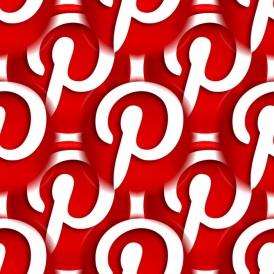 Social Media Today 12/11/19https://www.socialmediatoday.com/news/pinterest-publishes-listing-of-top-100-trends-for-2020-based-on-user-behav/568827/